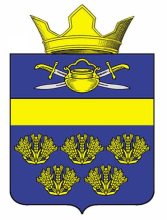 АДМИНИСТРАЦИЯ ВЕРХНЕКУРМОЯРСКОГО СЕЛЬСКОГО ПОСЕЛЕНИЯ КОТЕЛЬНИКОВСКОГО МУНИЦИПАЛЬНОГО РАЙОНА ВОЛГОГРАДСКОЙ ОБЛАСТИот 25 февраля 2020                                                                      №17 О внесении изменений в постановление администрации Верхнекурмоярского сельского поселения Котельниковского муниципального района Волгоградской области от 15 ноября 2016г. №43 «О возложении полномочий по определению поставщиков(подрядчиков, исполнителей) для муниципальных заказчиков Верхнекурмоярского сельского поселения Котельниковского муниципального района Волгоградской области»В соответствии со статьей 24 Федерального закона от 05.04.2013 № 44-ФЗ "О контрактной системе в сфере закупок товаров, работ, услуг для обеспечения государственных и муниципальных нужд", администрация Верхнекурмоярского сельского поселения Котельниковского муниципального района Волгоградской области постановляет:1. Внести в постановление администрации  Верхнекурмоярского  сельского поселения Котельниковского  муниципального района Волгоградской области от 15 ноября 2016  года № 43"О возложении полномочий по определению поставщиков (подрядчиков, исполнителей) для муниципальных заказчиков  Верхнекурмоярского  сельского поселения  Котельниковского муниципального района Волгоградской области" изменение, изложив абзац первый пункта 2 в следующей редакции:"2. Установить, что уполномоченный орган осуществляет определение поставщиков (подрядчиков, исполнителей) путем проведения открытых конкурсов в электронной форме, конкурсов с ограниченным участием в электронной форме, двухэтапных конкурсов в электронной форме, аукционов в электронной форме, запросов котировок в электронной форме, запросов предложений в электронной форме:".2. Внести в Порядок взаимодействия уполномоченного органа и муниципальных заказчиков Верхнекурмоярского сельского  поселения Котельниковского  муниципального района Волгоградской области при определении поставщика (подрядчика, исполнителя) для обеспечения муниципальных нужд Верхнекурмоярского  сельского поселения  Котельниковского муниципального района Волгоградской области, утвержденный вышеуказанным постановлением, следующие изменения: 1) в пункте 3 после слов "аукционов в электронной форме," дополнить словами: "запросов котировок в электронной форме (далее – запросы котировок),";2) в пункте 4 после слова "аукционов" дополнить словами ", запросов котировок";3) в абзаце первом пункта 5 после слов "документации об аукционе," дополнить словами "извещении о проведении запроса котировок,";4)  в пункте 6 после слова "аукционов," дополнить словами "запроса котировок,";5) в пункте 8 после слов "документацию об аукционе," дополнить словами "извещение о проведении запроса котировок,";6) в пункте 12 после слов "документация об аукционе," дополнить словами "извещение о проведении запроса котировок,";7) пункт 13 изложить в следующей редакции:"13. После утверждения и согласования конкурсной документации, документации об аукционе, извещения о проведении запроса котировок, документации о проведении запроса предложений уполномоченным органом осуществляются процедуры и действия по определению поставщиков (подрядчиков, исполнителей) путем проведения конкурсов, аукционов, запросов котировок, запросов предложений (соответственно) в соответствии с требованиями Федерального закона о контрактной системе.";8) в пункте 15 после слов "или аукциона," дополнить словами "или запроса котировок,".3. Настоящее постановление вступает в силу с 1 июля 2020 года и подлежит официальному обнародованию.Глава Верхнекурмоярскогосельского поселения                                                         А.С.МельниковПОСТАНОВЛЕНИЕ